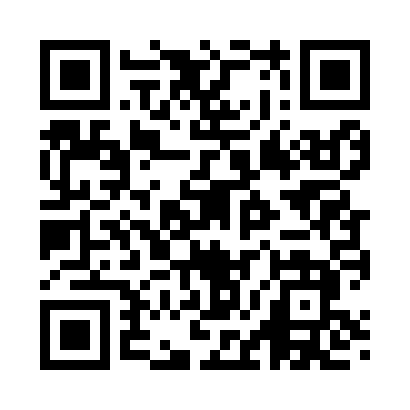 Prayer times for Archbold, Ohio, USAWed 1 May 2024 - Fri 31 May 2024High Latitude Method: Angle Based RulePrayer Calculation Method: Islamic Society of North AmericaAsar Calculation Method: ShafiPrayer times provided by https://www.salahtimes.comDateDayFajrSunriseDhuhrAsrMaghribIsha1Wed5:076:331:345:278:3610:032Thu5:056:321:345:278:3710:043Fri5:036:311:345:278:3810:064Sat5:026:301:345:288:3910:075Sun5:006:281:345:288:4010:096Mon4:586:271:345:288:4110:107Tue4:576:261:345:298:4210:118Wed4:556:251:345:298:4310:139Thu4:546:241:345:298:4410:1410Fri4:526:231:345:298:4510:1611Sat4:516:221:345:308:4610:1712Sun4:496:201:345:308:4710:1913Mon4:486:191:345:308:4810:2014Tue4:466:181:345:318:4910:2215Wed4:456:171:345:318:5010:2316Thu4:446:171:345:318:5110:2417Fri4:426:161:345:328:5210:2618Sat4:416:151:345:328:5310:2719Sun4:406:141:345:328:5410:2920Mon4:386:131:345:328:5510:3021Tue4:376:121:345:338:5610:3122Wed4:366:111:345:338:5710:3323Thu4:356:111:345:338:5810:3424Fri4:346:101:345:348:5910:3525Sat4:336:091:345:349:0010:3626Sun4:326:091:345:349:0010:3827Mon4:316:081:345:359:0110:3928Tue4:306:071:355:359:0210:4029Wed4:296:071:355:359:0310:4130Thu4:286:061:355:359:0410:4231Fri4:276:061:355:369:0410:43